СЛУЖБЕНИ ЛИСТ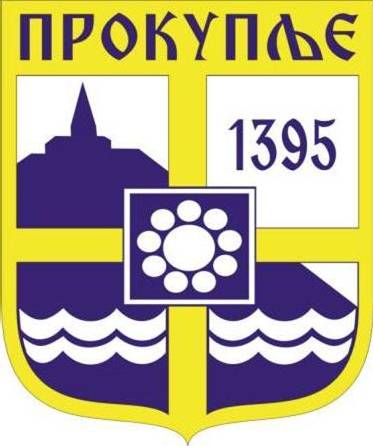 ГРАДА ПРОКУПЉА1На основу члана 119 Закона о раду („Службени гласник РС“ бр.24/2005, 61/2005, 54/2009, 32/2013, 75/2014, 13/2017- одлука УС, 113/2017 и 95/2018-аутентично тумачење), чл. 27 Закона о запосленима у аутономним покрајинама и јединицама локалне самоуправе („Службени Гласник РС“ бр. 21/2016, 113/2017, 95/2018, 113/2017- др.закон, 95/2018- др.закон, 86/2019- др.закон, 157/2020- др. закон и 123/2021- др. закон), члана 18 ст. 1 тач. 8 Закона о порезу на доходак грађана („Службени Гласник РС“ бр. 24/2001, 80/2002, 80/2002- др.закон, 135/2004, 62/2006, 65/2006-испр., 31/2009, 44/2009, 18/2010, 50/2011, 91/2011-Одлука УС, 7/2012-усклађени дин.изн.,93/2012, 114/2012- Одлука УС, 8/2013-усклађ-дин.изн., 47/2013, 48/2013-испр., 108/2013, 6/2014-ускл.дин.изн., 57/2014, 68/2014- др.закон, 5/2015-усклађени дин.изн., 112/2015, 5/2016- усклађени дин.изн., 7/2017-усклађени дин.изн., 113/2017, 7/2018-усклађени дин.изн., 95/2018, 4/2019-усклађени дин.изн., 86/2019 и 5/2020-усклађени дин.изн, 6/2021- усклађени дин.износ, 44/2021, 118/2021, 132/2021- усклађени дин.износ и 10/2022- усклађени дин износ, 138/2022, 144/2022- усклађени дин. износ, 6/2023- усклађени дин. изн. и 92/2023 ),  члана 49. Посебног колективног уговора за запослене у јединицама локалне самоуправе („Службени Гласник РС“ бр. 38/2019, 55/2020,51/2022 и 44/2023), члана 3 Пословника о раду Привременог органа града Прокупља(„Сл.лист града Прокупља“, бр.49/2023), Привремени орган, на седници одржаној дана  06.12.2023.године доносиПРАВИЛНИКО ВИСИНИ И НАЧИНУ ИСПЛАТЕ НОВЧАНЕ ЧЕСТИТКЕ- ПОКЛОНА ЗА НОВУ ГОДИНУ ДЕЦИ ЗАПОСЛЕНИХ У ОРГАНИМА ГРАДА ПРОКУПЉАЧлан 1.Овим Правилником уређују се висина, начин и поступак исплате поклона за Нову годину- новчане честитке деци запослених у органима и службама Града Прокупља старости до 15 година живота.Члан 2.Висина поклона за Нову годину- новчане честитке за 2024. годину деци запосленог из става 1 овог Правилника  износи 10.000,00 динара.Члан 3.Исплата поклона- новчане честитке за Нову годину запосленима у органима и службама Града Прокупља вршиће се у виду новчане исплате запосленима на текуће рачуне на којима запослени примају зараду. Члан 4.Послодавац је у обавези да донесе Решење о исплати поклона-новчане честитке за децу запослених која су то право стекла, и да исто достави благајни ради исплате на текућим рачунима запослених.Члан 5.Исплата ће се извршити на текуће рачуне запослених  најкасније до 31.12. текуће године. Члан 6.Правилник ступа на снагу осмог дана од дана објављивања у „Службеном листу града Прокупља“.Правилник се објављује на огласној табли Града Прокупља и у Службеном листу града Прокупља. Број: 06-118/2023-02Дана: 06.12.2023. годинеПРИВРЕМЕНИ ОРГАН ГРАДА ПРОКУПЉА     						                                    ПРЕДСЕДНИК                                                                                                  ПРИВРЕМЕНОГ ОРГАНА 						                                Милан Аранђеловић с.р.2На основу члана 35. Закона о култури (''Сл.Гласник РС'' бр.72/2009,13/2016,30/2016-испр.,6/2020,47/2021,78/2021 и 76/2023), члана 30. Статута Историјског архива ''Толице'' Прокупље од 22.10.2013.године са изменама од 27.08.2020.године и 28.02.2022.године и  члана 3.Пословника о раду Привременог органа Града Прокупља(''Сл.лист града Прокупља'' бр. 49/2023), Привремени орган града Прокупља на седници одржаној дана         06.12.2023.године, донео је:РЕШЕЊЕО ИМЕНОВАЊУ ДИРЕКТОРА ИСТОРИЈСКОГ АРХИВА''ТОПЛИЦЕ'' ПРОКУПЉЕI Именује се Милан Стојановић, дипломирани правник из Прокупља, за директора Историјског архива''Топлице'' Прокупље, на период од четири године, почев од 18.12.2023.године.II Решење објавити у ''Службеном листу града Прокупља''.III Решење доставити: именованом, Историјском архиву''Топлице'' Прокупље, Одељењу за друштвене делатности и Архиви града Прокупља.Образложење:Правни основ за доношење овог решења садржан је у члану 35.Закона о култури (''Сл.Гласник РС'' бр.72/2009,13/2016,30/2016-испр.,6/2020,47/2021,78/2021 и 76/2023), који прописује да се директор установе именује на основу претходно спроведеног јавног конкурса на период од четри године. Јавни конкурс расписује и спроводи Управни одбор установе уз претходну сагласност оснивача. Како је оснивач дао сагласност за расписивање конкурса, Управни одбор Историјског архива ''Топлице'' је расписао конкурс и спровео прописану процедуру. Такође је Управни одбор упутио допис оснивачу бр.119-12/2023-02 од 08.11.2023. године који је садржао листу кандидата и Мишљење за именовање директора. Једини кандидат на конкурсу, Милан Стојановић, испуњава све услове  прописане конкурсом, па је одлучено као у диспозитиву овог решења.УПУСТВО О ПРАВНОМ СРЕДСТВУ:Против овог Решења може се поднети тужба Вишем суду у Прокупљу, у року од 30 дана од дана достављања.Број:06-118/23-02У Прокупљу, 06.12.2023.године                                                                                                              ПРЕДСЕДНИК                                                                                                  ПРИВРЕМЕНОГ ОРГАНА                                                                                                         Милан Аранђеловић с.р.С а д р ж а ј1.Правилник о висини и начину исплате новчане честитке – поклона за Нову годину деци запослених у органима града...........................................................................12.Решење о именовању директора Историјског архива''Топлице'' Прокупље............3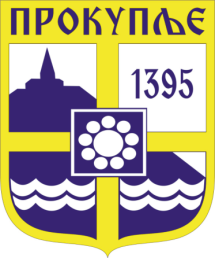    Издавач: Привремени орган  Грaда  Прокупља  Лист уредио Ивана Обрадовић   Главни и одговорни уредник: Секретар Привременог органа Града  Прокупља  Александра ВукићевићГОДИНА XVБрој 61Прокупље07. Децембар2023.годинеЛист излази према потребиГодишња претплата: 1.000 дин.Цена овог броја износи: 40 дин.Рок за рекламацију: 10 дана